CANDIDATOS A CARGO DE DIPUTADOS POR EL PRINCIPIO DE MAYORÍA RELATIVA ELECTOS EN LA ELECCIÓN ESTATAL DE FECHA 5 DE JUNIO DE 2016, QUE HABRÁN DE INTEGRAR LA XXII LEGISLATURA DEL CONGRESO DEL ESTADO DE BAJA CALIFORNIA.Diputados por el Principio de Mayoría RelativaDiputados por el Principio de Mayoría RelativaDiputados por el Principio de Mayoría RelativaDiputados por el Principio de Mayoría RelativaDiputados por el Principio de Mayoría RelativaDiputados por el Principio de Mayoría RelativaDiputados por el Principio de Mayoría RelativaCircuncripciónPartido PolíticoDTO.NombrePrimer ApellidoSegundo ApellidoSexoPrimera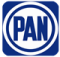 IMaría TrinidadVaca ChacónFPrimeraIIEva MaríaVázquezHernándezFPrimeraIIIVictoria BentleyDuarteFPrimeraIVJosé FélixArango PérezMPrimeraVAndrésDe la RosaAnayaMPrimeraVISergio TolentoHernándezMPrimera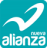 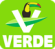 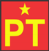 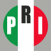 VIIEdgar BenjamínGómezMacíasMPrimeraVIIIAlfa PeñalozaValdezFPrimeraIXMónicaHernándezÁlvarezFPrimeraXMiguel AntonioOsunaMillánMPrimeraXIIrais MaríaVázquezAguiarFPrimeraXIIRaúl CastañedaPomposoMPrimeraXIIICarlos AlbertoTorresTorresMPrimeraXIVClaudia JosefinaAgatónMuñizFPrimeraXVAlejandroArreguiIbarraMPrimeraXVIBernardoPadillaMuñozMPrimeraXVIIIgnacioGarcíaDworakM